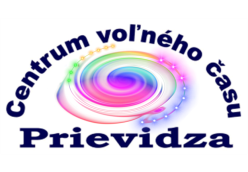 PRIHLÁŠKA„PRÁZDNINOVÉ VŠELIČO 2019“Meno a priezvisko: ................................................................................. Dátum a miesto nar.: .......................... *Rodné číslo: ............................Adresa trvalého bydliska: .......................................................................Meno a priezvisko zákonného zástupcu:matka: ................................................... kontakt: ..................................otec: ...................................................... kontakt: ..................................Škola/škôlka, ktorú dieťa navštevuje:.................................................................................................................**Záväzne prihlasujeme naše dieťa na prázdninovú činnosť.Ak dieťa odhlásite 2 týždne pred začiatkom činnosti, vráti sa vám celá suma, ak deň pred nástupom, vráti sa suma bez 10 €  (poistné a režijné náklady). V prípade ochorenia dieťaťa počas týždňa, vám bude vrátená adekvátna časť poplatku.*Súhlasíme so spracovaním osobných údajov v zmysle Zákona č. 18/2018 Z. z. so spracovávaním osobných údajov nášho dieťaťa.**Sme si vedomí záväznosti tejto prihlášky a zaväzujeme sa uhradiť stanovený poplatok. Taktiež berieme na vedomie, že v prípade nerešpektovania alebo porušovania pravidiel, môže byť dieťa z  činnosti vylúčené.V Prievidzi, ............................	....................................................podpis zák. zástupcuVYHLÁSENIE„PRÁZDNINOVÉ VŠELIČO 2019“Meno a priezvisko: ................................................................................Dátum a miesto nar.: .......................... *Rodné číslo: ............................Adresa trvalého bydliska: .......................................................................Meno a priezvisko zákonného zástupcu:matka: ................................................... kontakt: ..................................otec: ...................................................... kontakt: ..................................Termín prihlásenia dieťaťa: ....................................................................*Vyhlasujem, že orgán štátneho zdravotného dozoru ani ošetrujúci lekár nenariadil dieťaťu ani jeho rodičom, ani iným osobám, ktoré žijú s nimi v spoločnej domácnosti karanténne opatrenia (karanténu,  zvýšený  zdravotný  dozor)  a že  mi  nie  je   známe,  že     v poslednom týždni prišlo dieťa alebo jeho rodičia, alebo iné osoby, ktoré žijú v spoločnej domácnosti, do styku s osobami, ktoré ochoreli na prenosnú chorobu.Som si vedomý/á právnych následkov, ktoré by ma postihli, keby bolo toto moje vyhlásenie nepravdivé.V Prievidzi, ................................	...................................     podpis zák. zástupcu*Vyhlásenie odovzdáte pred nástupom dieťaťa na prázdninovú činnosť.V cene je zahrnutá 3 x denne strava, poistné, vstupné, cestovné, výlet, nákup potrieb a pomôcok, noclažné, prevádzkové náklady a pod. Počet zapísaných detí je obmedzený. Schádzanie detí je denne od 7.00 do 8.30 hod.